Down By The Sally Gardens[Music: Traditional, "The Maids of the Mourne Shore." Words: William Butler Yeats (1889), as an attempt to reconstruct a song he heard a peasant woman singing, probably "The Rambling Boys of Pleasure"]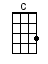 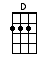 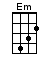 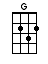 INTRO:  / 1 2 3 4 / [G] / [G]It was [G] down by the [D] Sally [C] Gar–[G]densMy [C] love and [D] I did [G] meet [D]She [G] passed the [D] Sally [C] Gar–[G]dens On [C] little [D] snow-white [G] feet [G]She [Em] bid me [C] take love [D] ea–[G]syAs the [C] leaves grow [D] on the [G] tree [D]But [G] I being [D] young and [C] fool–[G]ishWith [C] her did [D] not a–[G]gree [D]In a [G] field down [D] by the [C] ri–[G]verMy [C] love and [D] I did [G] stand [D]And [G] on my [D] leaning [C] shoul–[G]derShe [C] laid her [D] snow-white [G] hand [G]She [Em] bid me [C] take life [D] ea–[G]syAs the [C] grass grows [D] on the [G] weirs [D]But [G] I was [D] young and [C] foo–[G]lishAnd [C] now am [D] full of [G] tears [G] www.bytownukulele.ca